Line Diagram©Sivanvitha Juturu 2022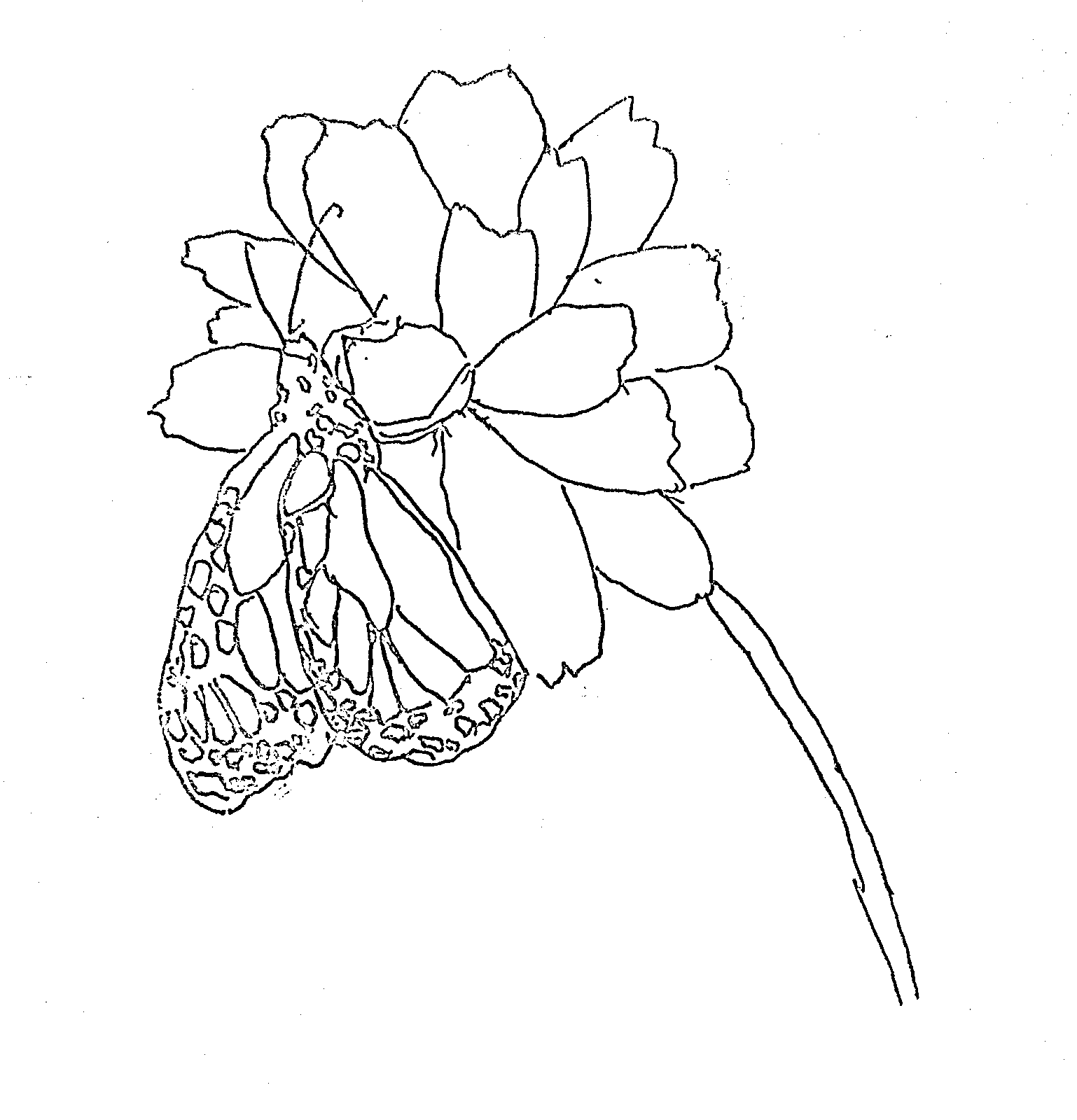 